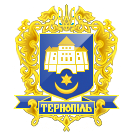 Тернопільська міська радаПОСТІЙНА КОМІСІЯз питань житлово-комунального господарства, екології, надзвичайних ситуацій, енергозабезпечення та енергоефективностіПротокол засідання комісії №7від 06.04.2020р.Всього членів комісії:	(5) Гевко Г.О., Лупак С.М., Ландяк П.Д., Білан Т.Б., 	Стукало А.В.Присутні члени комісії: 	(5) Гевко Г.О., Лупак С.М., Стукало А.В., Білан Т.Б., Ландяк П.Д. Відсутні члени комісії:	(0) Кворум є. Засідання комісії правочинне. На засідання комісії запрошені:Коваль І.В. – начальник управління надзвичайних ситуацій,Соколовський О.І. – начальник управління житлово-комунального господарства, благоустрою та екології,Харів Н.Т.– заступник начальника організаційного відділу ради управління організаційно-виконавчої роботи.Головуюча – голова комісії Гевко Г.О.СЛУХАЛИ:	Про затвердження порядку денного.ВИСТУПИЛА:	Гевко Г.О., яка запропонувала сформувати порядок денний наступними питаннями:- Про внесення змін в рішення міської ради від 22.11.2018р. №7/30/20«Про затвердження Програми захисту населення і території Тернопільської міської територіальної громади від надзвичайних ситуацій техногенного та природного характеру на 2019-2022 роки»- Про внесення змін до рішення виконавчого комітету від 13.02.2020р. №121 «Про затвердження титульного списку з експлуатації та технічного обслуговування житлового фонду м.Тернополя (громади) на 2020-2021 роки»,- Про внесення змін в рішення виконавчого комітету  від 13.02.2020р. №122  «Про затвердження титульного списку капітального ремонту міжквартальних проїздів м.Тернополя (громади) на 2020-2021роки»,- Про надання фінансової підтримки- Про звернення ОСББ «Академіка Корольова,10А» щодо надання фінансової підтримкиРезультати голосування за затвердження порядку денного: За – 5, проти-0, утримались-0. Рішення прийнято. ВИРІШИЛИ:Затвердити порядок денний комісії:Порядок денний засідання:Перше питання порядку денного.СЛУХАЛИ:	Про внесення змін в рішення міської ради від 22.11.2018р. №7/30/20«Про затвердження Програми захисту населення і території Тернопільської міської територіальної громади від надзвичайних ситуацій техногенного та природного характеру на 2019-2022 роки»ДОПОВІДАВ: Коваль І.В.ВИРІШИЛИ: Погодити проект рішення міської ради «Про внесення змін в рішення міської ради від 22.11.2018р. №7/30/20«Про затвердження Програми захисту населення і території Тернопільської міської територіальної громади від надзвичайних ситуацій техногенного та природного характеру на 2019-2022 роки»».Результати голосування: За –5, проти-0, утримались-0. Рішення прийнято.  Друге питання порядку денногоСЛУХАЛИ: Про внесення змін до рішення виконавчого комітету від 13.02.2020р. №121 «Про затвердження титульного списку з експлуатації та технічного обслуговування житлового фонду м.Тернополя (громади) на 2020-2021 роки»ДОПОВІДАВ:Соколовський О.І.ВИРІШИЛИ:  Погодити проект рішення виконавчого комітету міської ради «Про внесення змін до рішення виконавчого комітету від 13.02.2020р. №121 «Про затвердження титульного списку з експлуатації та технічного обслуговування житлового фонду м.Тернополя (громади) на 2020-2021 роки» з додатком, викладеним в наступній редакції:ТИТУЛЬНИЙ СПИСОК З ЕКСПЛУАТАЦІЇ ТА ТЕХНІЧНОГО ОБСЛУГОВУВАННЯ ЖИТЛОВОГО ФОНДУм. ТЕРНОПОЛЯ (громади) на 2020-2021 рокиРезультати голосування: За –5, проти-0, утримались-0. Рішення прийнято.  Третє питання порядку денногоСЛУХАЛИ: Про внесення змін в рішення виконавчого комітету  від 13.02.2020р. №122  «Про затвердження титульного списку капітального ремонту міжквартальних проїздів м.Тернополя (громади) на 2020-2021роки»ДОПОВІДАВ: Соколовський О.І.ВИРІШИЛИ:  Погодити проект рішення виконавчого комітету міської ради «Про внесення змін в рішення виконавчого комітету  від 13.02.2020р. №122  «Про затвердження титульного списку капітального ремонту міжквартальних проїздів м.Тернополя (громади) на 2020-2021роки»  з додатком, викладеним в наступній редакції:ТИТУЛЬНИЙ СПИСОК  КАПІТАЛЬНОГО РЕМОНТУ МІЖКВАРТАЛЬНИХ ПРОЇЗДІВм. ТЕРНОПОЛЯ (громади)   НА 2020-2021 р.р.Результати голосування: За –5, проти-0, утримались-0. Рішення прийнято.  Четверте питання порядку денногоСЛУХАЛИ: Проект рішення виконавчого комітету міської ради «Про надання фінансової підтримки», з додатком, викладеним в наступній редакції:ДОПОВІДАВ: Соколовський О.І.ВИРІШИЛИ: Враховуючи те,що п.1,2,3 додатку до проекту рішення виконавчого комітету міської ради «Про надання фінансової підтримки» були розглянуті на попередніх засіданнях 	комісії, члени комісії запропонували голосувати окремо за кожен пункт додатку, починаючи з 4.Результати голосування за п.4 додатку до рішення: За –5, проти-0, утримались-0. Рішення прийнято.  Результати голосування за п.5 додатку до рішення: За –5, проти-0, утримались-0. Рішення прийнято.  Результати голосування за п.6 додатку до рішення: За –5, проти-0, утримались-0. Рішення прийнято.  Результати голосування за п.7 додатку до рішення: За –5, проти-0, утримались-0. Рішення прийнято.  Результати голосування за п.8 додатку до рішення: За –5, проти-0, утримались-0. Рішення прийнято.  Результати голосування за п.9 додатку до рішення: За –4, проти-0, утримались-0. Рішення прийнято.  	В зв’язку з наявністю конфлікту інтересів Г.О.Гевко не брала участі у голосуванні.Результати голосування за п.10 додатку до рішення: За –5, проти-0, утримались-0. Рішення прийнято.  Результати голосування за п.11 додатку до рішення: За –5, проти-0, утримались-0. Рішення прийнято.  Результати голосування за п.12 додатку до рішення: За –5, проти-0, утримались-0. Рішення прийнято.  Результати голосування за п.13 додатку до рішення: За –4, проти-0, утримались-0. Рішення прийнято.  	В зв’язку з наявністю конфлікту інтересів Г.О.Гевко не брала участі у голосуванні.Результати голосування за п.4 додатку до рішення: За –5, проти-0, утримались-0. Рішення прийнято.  Результати голосування за п.14 додатку до рішення: За –5, проти-0, утримались-0. Рішення прийнято.  Результати голосування за п.15 додатку до рішення: За –5, проти-0, утримались-0. Рішення прийнято.  Результати голосування за п.16 додатку до рішення: За –5, проти-0, утримались-0. Рішення прийнято.  Результати голосування за п.17 додатку до рішення: За –5, проти-0, утримались-0. Рішення прийнято.  Результати голосування за п.18 додатку до рішення: За –4, проти-0, утримались-0. Рішення прийнято.  	В зв’язку з наявністю конфлікту інтересів С.М.Лупак не брав участі у голосуванні.П’яте питання порядку денногоСЛУХАЛИ: Звернення ОСББ «Академіка Корольова,10А» щодо надання фінансової підтримки на придбання дезінфікуючих засобів.ІНФОРМУВАЛА: Гевко Г.О.ВИРІШИЛИ: Доручити управлінню житлово-комунального господарства, благоустрою та екології проінформувати голову ОСББ «Академіка Корольова,10А» про те, що по питанню розподілу коштів на придбання дезінфікуючих засобів необхідно звернутися до голови  ГС «Ради голів ОСББ міста Тернополя». Результати голосування: За –5, проти-0, утримались-0. Рішення прийнято.  ВИСТУПИВ: Ландяк П.Д., який запропонував доручити управлінню муніципальної інспекції перевірити аптеки міста на предмет наявності договорів на вивіз ТПВ. Шосте питання порядку денногоСЛУХАЛИ: Усне звернення депутата міської ради Ландяка П.Д., щодо перевірки аптек міста на предмет наявності договорів на вивіз ТПВ.ВИРІШИЛИ:  Доручити управлінню муніципальної інспекції перевірити аптеки міста на предмет наявності договорів на вивіз ТПВ, в тому числі наявність самого контейнеру для ТПВ.Результати голосування: За –5, проти-0, утримались-0. Рішення прийнято.  Голова комісії						Г.О. ГевкоСекретар комісії						С.М. ЛупакПро внесення змін в рішення міської ради від 22.11.2018р. №7/30/20«Про затвердження Програми захисту населення і території Тернопільської міської територіальної громади від надзвичайних ситуацій техногенного та природного характеру на 2019-2022 роки»Про внесення змін до рішення виконавчого комітету від 13.02.2020р. №121 «Про затвердження титульного списку з експлуатації та технічного обслуговування житлового фонду м.Тернополя (громади) на 2020-2021 роки»Про внесення змін в рішення виконавчого комітету  від 13.02.2020р. №122  «Про затвердження титульного списку капітального ремонту міжквартальних проїздів м.Тернополя (громади) на 2020-2021роки»Про надання фінансової підтримкиПро звернення ОСББ «Академіка Корольова,10А» щодо надання фінансової підтримки на придбання дезінфікуючих засобів№ п/пВид робітОрієнтовна потреби, тис. грн.І.Конструктивний ремонтРемонт покрівель4300,001.1Капітальний ремонт покрівель3900,001вул. Симоненка, 2100,002вул. Героїв Крут,6180,003вул. Лучаківського, 2200,004вул. Лучаківського, 5200,005вул.Лепкого, 10210,006вул. Лучаківського, 1430,007вул. Чалдаєва, 8 80,008вул. Чалдаєва, 1 100,009пр. Злуки, 390,0010пр. Злуки, 4150,0011пр. Злуки, 270,0012вул. Коновальця, 14100,0013вул. Карпенка,950,0014вул. Дружби, 2100,0015вул. Лучаківського, 100,0016вул. Винниченка, 90,0017вул. Винниченка, 10,0018майдан  Перемоги, 250,0019вул. М. Кривоноса, 7100,0020вул. Петриківська, 25а0,0021вул. Просвіти,80,0022вул. Миру, 3а0,0023бул.Т.Шевченка,290,0024вул. Замкова,10,0025вул. Й.Сліпого,3100,0026вул. Живова,4100,0027вул. Козацька, 170,0028вул. Руська, 190,0029вул. Кл.Савури, 5100,0030вул. Кл.Савури, 2100,0031вул. Живова,37100,0032вул. 15 Квітня, 25100,0033вул.15 Квітня, 21 100,0034вул. П. Чубинського, 20,0035вул. Пушкіна, 150,0036пр. Злуки, 430,0037вул. Куліша, 30,0038вул.Р. Купчинського, 10,0039бул. Д.Вишнивецького, 550,0040вул.Галицька, 4150,0041вул. Текстильна, 34а100,0042вул. Карпенка, 220,0043вул. В.Великого,60,0044вул. Фабрична, 70,0045вул. Оболоня, 4750,0046бул. Д.Галицького, 50,0047вул.15 Квітня,60,0048вул. Київська, 12100,0049вул. Бережанська, 530,0050вул. Морозенка, 7 150,0051вул. Довженка, 5100,0052вул. Кн.Острозького, 53 50,0053пр. Ст.Бандери, 102 50,0054вул. Шпитальна, 17 50,0055вул. Вербицького, 250,0056вул. Карпенка, 110,0057вул. Миру, 4а0,0058вул. Дружби, 3250,0059пр. Ст. Бандери, 8250,0060пр. Ст. Бандери, 860,0061бул. Т.Шевченка, 20,0062вул. 15 Квітня, 19100,0063вул.Бр.Бойчуків, 950,0064бул.Д.Галицького,2250,0065вул.Симоненка, 650,0066вул.15 Квітня, 410,0067вул.Ген.Тарнавського,100,0068вул. Барвінських,1250,0069вул. Бр.Бойчуків, 13 0,0070вул. Морозенка, 150,0071вул.Симоненка, 1100,0072вул. Текстильна, 30а0,0073вул. Коцюбинського,2550,00Проектні роботи1.2Реставрація дахів400,001Реставрація даху житлового будинку по  вул. Грушевського, 52002Реставрація даху житлового будинку по  вул. Гетьмана Сагайдачного, 6200Ремонт  прибудинкових територій42150,001вул. Ген. Тарнавського, 22500,002вул. Л.Курбаса,41000,00вул. Л.Курбаса, 4( від вул. Л.Курбаса до вул. Л.Курбаса,4 (1під))600,003вул. Л. Українки,7 (парковка)0,004вул. 15 Квітня, 23300,00вул. 15 Квітня, 23 ( заміна теплотраси)250,005вул. Бережанська, 53а0,006вул. Білецька, 4500,007вул. Білецька, 6450,008вул. Кн. Острозького, 420,009вул. Драгоманова,30,0010вул. Є.Коновальця, 20 (тротуар)1000,00вул. Є.Коновальця, 20 (1,2,3)1000,00вул. Є.Коновальця, 20 (4,5)300,00№ п/пВид робітОрієнтовна потреба, тис. грн. 1Капітальний ремонт проїзлу від вул. Піскової до житлового будинку за адресою вул. Манастирського, 42 420,002Капітальний ремонт міжбудинкового проїзду вул Героїв Крут, 6 - вул. О.Довженка500,003Капітальний ремонт міжбудинкового проїзду вул.Героїв Крут, 6 - вул. Кл.Савури500,004Капітальний ремонт міжбудинкового проїзду за адресою вул. Просвіти,23 до вул. Лучаківського,13 1300,005Капітальний ремонт міжбудинкового проїзду                                       вул. 15 Квітня, 37,39,4140,006Капітальний ремонт міжбудинкового проїзду                                                        вул.Л. Українки - вул. Л. Українки, 37 800,007Капітальний ремонт міжбудинкового проїзду                   вул.Л. Українки,31,3350,008Капітальний ремонт міжбудинкового проїзду вул. Коновальця, 21 вул. Коновальця, 23700,009Капітальний ремонт міжбудинкового проїзду                                                  вул. Карпенка, 44, 30, 34, 42,3840,0010Капітальний ремонт міжбудинкового проїзду                               вул. Стадникової 20,22 580,0011Капітальний ремонт міжбудинкового проїзду з                                       вул. Живова до  вул. Оболоня, 11340,0012Капітальний ремонт міжквартального проїзду за адресою вул.Збаразька,37- вул.Збаразька1000,0013Капітальний ремонт міжбудинкового проїзду                  вул. Чернівецька, 50,52,56,58,6540,0014Капітальний ремонт міжбудинкового проїзду за адресою бул.Д.Галицького, 440,0015Капітальний ремонт міжквартального проїзду за адресою від вул. Вербицького, 1 до перехрестя з  вул. Чубинського900,0016Капітальний ремонт міжквартального проїзду за адресою вул.Корольова,8-10 1000,0017Капітальний ремонт – влаштування проїзду до будинку за адресою вул. Київська, 12 1000,0018Капітальний ремонт міжквартального проїзду за адресою вул. Протасевича до ЗОШ №171400,0019Капітальний ремонт міжквартального проїзду за адресою пр. Ст.Бандери, 100 - пр. Ст.Бандери, 1041000,0020Капітальний ремонт міжквартального проїзду за адресою пр. Ст.Бандери, 104 - пр. Ст.Бандери, 106400,0021Капітальний ремонт міжквартального проїзду за адресою пр. Злуки 17, 21, 231300,0022Капітальний ремонт міжбудинкового проїзду вул. Героїв Крут, 1- вул.  Героїв Крут, 91400,0023Капітальний ремонт міжбудинкового проїзду вул. Симоненка, 2 - бульвар П.Куліша, 11000,0024Капітальний ремонт міжбудинкового проїзду                              вул. С.Будного,-вул.С.Будного, 32,34540,0025Капітальний ремонт міжбудинкового проїзду                        вул. Лучаківського -вул.С.Будного, 3440,0026Капітальний ремонт міжбудинкового проїзду                        вул.Л. Українки, 3-5-70,0027Капітальний ремонт міжбудинкового проїзду від вул. Лучаківського до житлового будинку за адресою вул. Просвіти,23 550,0028Капітальний ремонт міжбудинкового проїзду вул.Просвіти, 12 - вул.Лучаківського,5б50,0029Капітальний ремонт міжбудинкового проїзду вул.Миру - вул. Дружби, 6250,0032Капітальний ремонт заїзду вул.Протасевича -                  вул. Протасевича,4,6350,0031Капітальний ремонт міжбудинкового проїзду бул.С.Петлюри, 2,4,650,0032Капітальний ремонт міжбудинкового проїзду за адресою вул. Винниченка, 7 - вул. ЮностіПроектні роботи420,00Всього 18000,00№ п/пНазва підприємстваСума фінансової підтримки 
(тис. грн.)1.ОСББ «Лепкого 3»26, 002.ОСББ «Живова 28»18, 403.ДП «Благоустрій – 1» ПП «Благоустрій по будинку 12 вул. Київська8, 804ДП «Фаворит 1»11,05ДП «Дружба сервіс-житло 2»10,06ПП «Східний масив»17,07КК «КомЕнерго-Тернопіль»20,08ГТОВ «Мрія»11,09ПП «Благоустрій»10,010ПП «Наш дім»13,011ПП «Сонячне»8,012ДП1 ЖЕК №13 ЖБК6,013ПП «Люкс»20,014ПМП «СОВР»5,015ТзОВ «СОВР-1»4,016ПП «Вікторія-1»8,017ПП «Тернопіль КомСервіс»5,018Об'єднання співвлаників житла та допоміжних приміщень у гуртожитку «Чалдаєва 13»та інших підприємств102,0Разом303,2